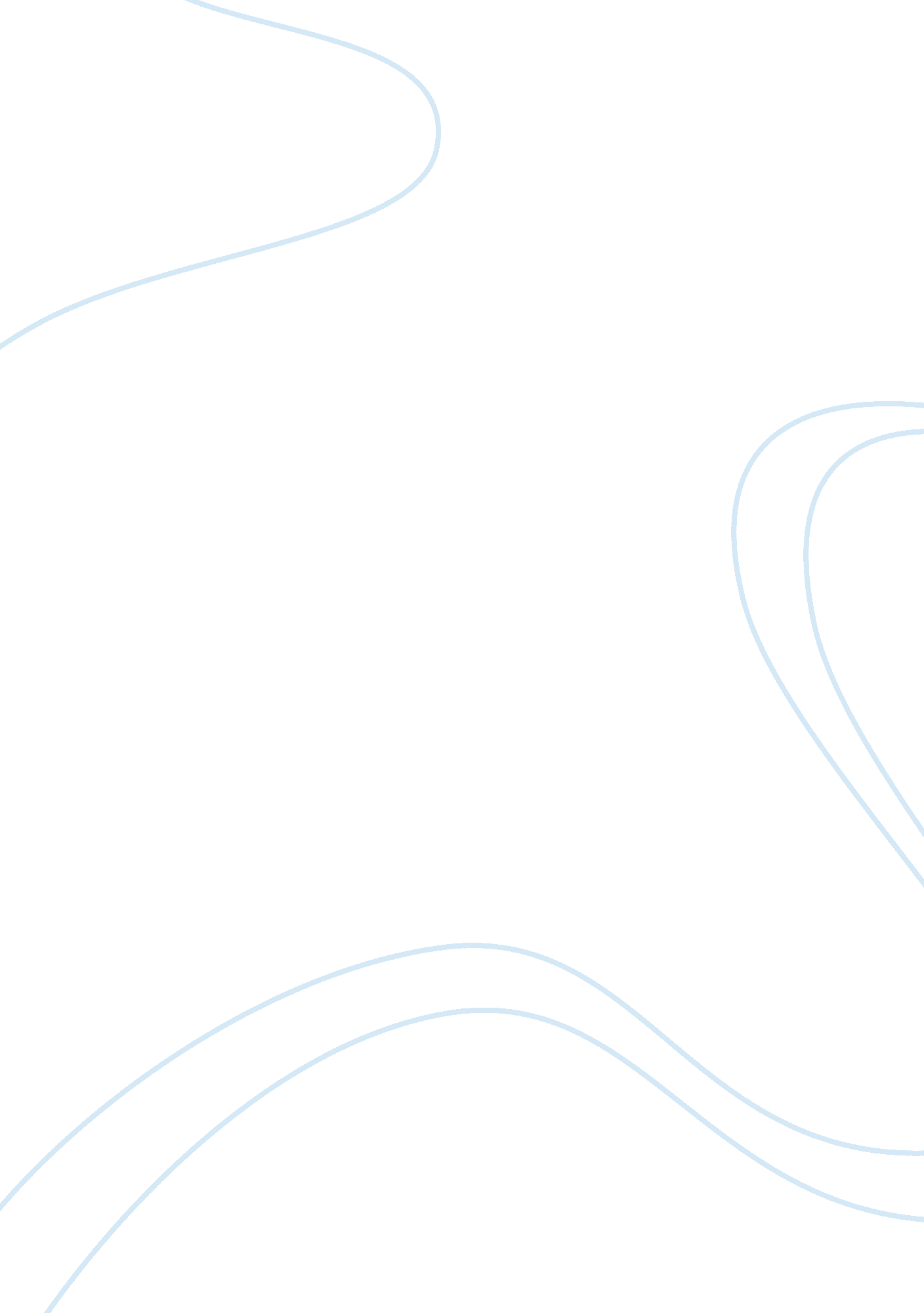 Free term paper on the problemEconomics, Insurance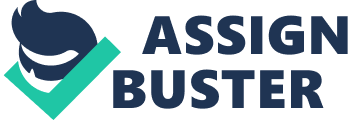 \n[toc title="Table of Contents"]\n \n \t Introduction. \n \t How the health care system will improve lives of Americans. \n \t Conclusion. \n \t References \n \n[/toc]\n \n Introduction. In the last two centuries when many life changing transformations has been happening all over the world, there has been complete changes in the lifestyle of human beings, as well as mutation of the challenges that make the world a difficult place to live in. Some of the factors that led to the aforementioned transformations are industrialization a factor which made the number if industries grow exponentially in a bid to provide for the ballooning population, Globalization which led to the great transformation of the world to a ‘ global village’ 
The direct effects in human beings of all walks of life are different. Owing to the onset of capitalism, which promotes reliance on ones abilities and efforts to economic growth, people used to move to the urban areas where they can secure jobs in a bid to their dependants. The direct effect of this movement is the rise in demand of some of the basic needs in order to sustain the migrants in the areas of production. Statistic in the United States of America shows that over forty million people are without health care cover. It is as a result of the increase in costs associated with such arrangements to the extent that not every citizen can have the privilege of covering his/her family. Due to decreased purchasing power since the onset of financial crisis of 2007-2007, many people will remain hapless in the event that difficulties strike. It is as a result of the above nagging problem that the government of the United states, led by Obama devised a way to encourage inclusivity of all it’s citizens in the health insurance. An affordable care act was passed which came to be known as Obama care. This was passed to law in 2010 (Entres, 2011). How the health care system will improve lives of Americans. Inclusivity. 
In the human needs hierarchy, some of the packages may be basic for a certain group of people, while at the same time it’s a luxury fir a different category of people. This will boil down to the purchasing power of each and every person in the economy, and it is not a matter of choice but necessity. With the current health insurance providers trying to milk the highest amount of money possible from the citizens In exchange of insurance cover, the issue of government regulation will bring some sanity in the process of the service provision, putting everyone in a position to access the cover for his/her family (Entres, 2011). 
The new health care strategy will promote a culture of savings. As it is well known, a person who seeks medical attention on his/her own device will have to pay dearly for that. This is because the element of group bargaining is lost once a person seeks to solve his/her medical problems. By ensuring that even the low income earners come on board after ensuring process are affordable, This will make the subjects of the different schemes have a louder voice when it comes to negotiating for the group. By doing so, this will ensure that the packages offered to the members of the scheme are improved by the providers in a bid to ensure they do not lose them. Eventually, this amounts to keeping expenses in an effective check (Hartwick, 1998). 
On the other hand, the health care devised by the government and passed down to the health insurers will greatly assist people in financial planning as well as future preparation to handle unavoidable disasters. It is a fact that on their own, most people do not save for the sake of the unforeseen disasters that may strike them and their families along the course of life. Hece as such s someone may be aware of the fact that sickness may fall on him/her as well as any dependent any time, many people may ignore the call to save or consult someone who does such to save on their behalf. Introduction of these laws will go a long way in encouraging people to do what they did not undertake for most of their lives in the past (Hartwick, 1998). 
The introduction of such laws will make the operations of health insurance operations more efficient . This will also be the case for the practitioners. To begin with, there will be efficient planning with regard to handling of all the casualties of the insured risk. This emanates from the fact that a trend can be analyzed from the way people report such cases hence making prior preparations for the ordeal easy. Again, service delivery will be stream lined by each institution so as to enable their clients have the best service since their numbers can be estimated with certainity. All these reasons translates to better service delivery, which will enable the practitioners cut down their operational costs due to better planning enabled by the above . Overally, this will lead to the institutions reviewing their costs of admissions after such streamlining of activities has been enabled (Hartwick, 1998). Conclusion. On the other hand, innovation will be the only survival tactic when the healthcare plans will be fully operational. Through this, citizens will be in a position to get the best out of the health industry since more products aimed at making extra sales to cater for the reduced profit margin will be brought to the market. 
Traditionally, employees were given the chance to join various schemes that have been developed by their employers in order to access health care insurance benefits. The emergence of revised laws and erection of right infrastructure will ensure that every person, employed or self-employed will have an opportunity to have such an arrangement. It will thus cut the costs of accessing healthcare significantly. 
Introduction of tight regulation rules by the authorities is a big plus for the willing buyers of the health insurance products. In all the times, the people will be cushioned from any perceived exploitation by the healthcare providers, at the same time keeping the employers at a position to provide such benefits to their workers at a reduced cost. All unemployed people can be given a special consideration with regard to the costs of entry, making the health care rules the best the country has ever had. 
However, it should be understood that in the event of introduction of these laws, most of the service providers will feel muzzled by the regulators, and due to the fierce competition that will ensue, some will withdraw from the market. Depending on the level of implementation, the process might suffer a major setback. Hence on this, most of the subjects (citizens) will look forward to this plan, whereas the service providers will see it as a plan to prevent them from making the profits they used to make earlier. I would be glad to see each American join so as to enjoy the benefits set by the law. References Endres. A, ( 2011), Micro economics: theory and policy, Cambridge University Press, Cambridge. 
Hartwick. J. M & Olewiler. N. D,(1998), The economics of natural resource use, 2nd edition, 
Addison-Wesley, New York. 
Perman. R, Ma. Y, McGilvray. J. & Common. M, (2011), elementary economics, harlow et al, Addison-Wesley. 